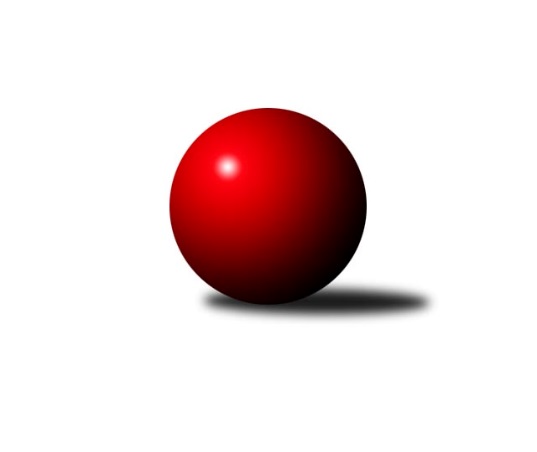 Č.1Ročník 2020/2021	1.6.2024 Východočeská soutěž skupina C 2020/2021Statistika 1. kolaTabulka družstev:		družstvo	záp	výh	rem	proh	skore	sety	průměr	body	plné	dorážka	chyby	1.	KK Vysoké Mýto C	1	1	0	0	10 : 2 	(7.0 : 1.0)	1663	2	1144	519	30	2.	TJ Jiskra Hylváty B	1	1	0	0	10 : 2 	(5.0 : 3.0)	1621	2	1116	505	26	3.	TJ Tesla Pardubice B	1	1	0	0	8 : 4 	(5.0 : 3.0)	1622	2	1133	489	32	4.	TJ Jiskra Hylváty C	1	1	0	0	8 : 4 	(5.0 : 3.0)	1612	2	1149	463	50	5.	TJ Tesla Pardubice D	1	0	0	1	4 : 8 	(3.0 : 5.0)	1589	0	1149	440	53	6.	KK Svitavy C	1	0	0	1	4 : 8 	(3.0 : 5.0)	1566	0	1131	435	50	7.	SK Rybník B	1	0	0	1	2 : 10 	(3.0 : 5.0)	1502	0	1033	469	45	8.	TJ Tesla Pardubice C	1	0	0	1	2 : 10 	(1.0 : 7.0)	1469	0	970	499	54Tabulka doma:		družstvo	záp	výh	rem	proh	skore	sety	průměr	body	maximum	minimum	1.	TJ Jiskra Hylváty B	1	1	0	0	10 : 2 	(5.0 : 3.0)	1621	2	1621	1621	2.	TJ Tesla Pardubice B	1	1	0	0	8 : 4 	(5.0 : 3.0)	1622	2	1622	1622	3.	TJ Jiskra Hylváty C	0	0	0	0	0 : 0 	(0.0 : 0.0)	0	0	0	0	4.	SK Rybník B	0	0	0	0	0 : 0 	(0.0 : 0.0)	0	0	0	0	5.	KK Vysoké Mýto C	0	0	0	0	0 : 0 	(0.0 : 0.0)	0	0	0	0	6.	TJ Tesla Pardubice D	0	0	0	0	0 : 0 	(0.0 : 0.0)	0	0	0	0	7.	KK Svitavy C	1	0	0	1	4 : 8 	(3.0 : 5.0)	1566	0	1566	1566	8.	TJ Tesla Pardubice C	1	0	0	1	2 : 10 	(1.0 : 7.0)	1469	0	1469	1469Tabulka venku:		družstvo	záp	výh	rem	proh	skore	sety	průměr	body	maximum	minimum	1.	KK Vysoké Mýto C	1	1	0	0	10 : 2 	(7.0 : 1.0)	1663	2	1663	1663	2.	TJ Jiskra Hylváty C	1	1	0	0	8 : 4 	(5.0 : 3.0)	1612	2	1612	1612	3.	KK Svitavy C	0	0	0	0	0 : 0 	(0.0 : 0.0)	0	0	0	0	4.	TJ Jiskra Hylváty B	0	0	0	0	0 : 0 	(0.0 : 0.0)	0	0	0	0	5.	TJ Tesla Pardubice B	0	0	0	0	0 : 0 	(0.0 : 0.0)	0	0	0	0	6.	TJ Tesla Pardubice C	0	0	0	0	0 : 0 	(0.0 : 0.0)	0	0	0	0	7.	TJ Tesla Pardubice D	1	0	0	1	4 : 8 	(3.0 : 5.0)	1589	0	1589	1589	8.	SK Rybník B	1	0	0	1	2 : 10 	(3.0 : 5.0)	1502	0	1502	1502Tabulka podzimní části:		družstvo	záp	výh	rem	proh	skore	sety	průměr	body	doma	venku	1.	KK Vysoké Mýto C	1	1	0	0	10 : 2 	(7.0 : 1.0)	1663	2 	0 	0 	0 	1 	0 	0	2.	TJ Jiskra Hylváty B	1	1	0	0	10 : 2 	(5.0 : 3.0)	1621	2 	1 	0 	0 	0 	0 	0	3.	TJ Tesla Pardubice B	1	1	0	0	8 : 4 	(5.0 : 3.0)	1622	2 	1 	0 	0 	0 	0 	0	4.	TJ Jiskra Hylváty C	1	1	0	0	8 : 4 	(5.0 : 3.0)	1612	2 	0 	0 	0 	1 	0 	0	5.	TJ Tesla Pardubice D	1	0	0	1	4 : 8 	(3.0 : 5.0)	1589	0 	0 	0 	0 	0 	0 	1	6.	KK Svitavy C	1	0	0	1	4 : 8 	(3.0 : 5.0)	1566	0 	0 	0 	1 	0 	0 	0	7.	SK Rybník B	1	0	0	1	2 : 10 	(3.0 : 5.0)	1502	0 	0 	0 	0 	0 	0 	1	8.	TJ Tesla Pardubice C	1	0	0	1	2 : 10 	(1.0 : 7.0)	1469	0 	0 	0 	1 	0 	0 	0Tabulka jarní části:		družstvo	záp	výh	rem	proh	skore	sety	průměr	body	doma	venku	1.	TJ Jiskra Hylváty B	0	0	0	0	0 : 0 	(0.0 : 0.0)	0	0 	0 	0 	0 	0 	0 	0 	2.	KK Svitavy C	0	0	0	0	0 : 0 	(0.0 : 0.0)	0	0 	0 	0 	0 	0 	0 	0 	3.	TJ Jiskra Hylváty C	0	0	0	0	0 : 0 	(0.0 : 0.0)	0	0 	0 	0 	0 	0 	0 	0 	4.	SK Rybník B	0	0	0	0	0 : 0 	(0.0 : 0.0)	0	0 	0 	0 	0 	0 	0 	0 	5.	KK Vysoké Mýto C	0	0	0	0	0 : 0 	(0.0 : 0.0)	0	0 	0 	0 	0 	0 	0 	0 	6.	TJ Tesla Pardubice C	0	0	0	0	0 : 0 	(0.0 : 0.0)	0	0 	0 	0 	0 	0 	0 	0 	7.	TJ Tesla Pardubice D	0	0	0	0	0 : 0 	(0.0 : 0.0)	0	0 	0 	0 	0 	0 	0 	0 	8.	TJ Tesla Pardubice B	0	0	0	0	0 : 0 	(0.0 : 0.0)	0	0 	0 	0 	0 	0 	0 	0 Zisk bodů pro družstvo:		jméno hráče	družstvo	body	zápasy	v %	dílčí body	sety	v %	1.	Josef Ledajaks 	KK Vysoké Mýto C 	2	/	1	(100%)		/		(%)	2.	Jaroslav Kaplan 	TJ Jiskra Hylváty B 	2	/	1	(100%)		/		(%)	3.	Kateřina Bezdíčková 	SK Rybník B 	2	/	1	(100%)		/		(%)	4.	Milan Novák 	TJ Tesla Pardubice B 	2	/	1	(100%)		/		(%)	5.	Pavel Doležal 	KK Vysoké Mýto C 	2	/	1	(100%)		/		(%)	6.	Daniel Stráník 	KK Vysoké Mýto C 	2	/	1	(100%)		/		(%)	7.	Tomáš Skala 	TJ Jiskra Hylváty C 	2	/	1	(100%)		/		(%)	8.	Petr Bečka 	TJ Jiskra Hylváty B 	2	/	1	(100%)		/		(%)	9.	Petr John 	TJ Jiskra Hylváty C 	2	/	1	(100%)		/		(%)	10.	Ladislav Češka 	KK Svitavy C 	2	/	1	(100%)		/		(%)	11.	Iva Jetmarová 	KK Svitavy C 	2	/	1	(100%)		/		(%)	12.	Miloslav Vaněk 	TJ Tesla Pardubice B 	2	/	1	(100%)		/		(%)	13.	Ladislav Kočiš 	TJ Tesla Pardubice D 	2	/	1	(100%)		/		(%)	14.	Marek Crlík 	TJ Tesla Pardubice C 	2	/	1	(100%)		/		(%)	15.	Marie Drábková 	TJ Tesla Pardubice D 	2	/	1	(100%)		/		(%)	16.	Kryštof Vavřín 	TJ Jiskra Hylváty B 	2	/	1	(100%)		/		(%)	17.	Jaroslav Polanský 	KK Vysoké Mýto C 	0	/	1	(0%)		/		(%)	18.	Martina Nováková 	TJ Tesla Pardubice B 	0	/	1	(0%)		/		(%)	19.	Jana Bulisová 	TJ Tesla Pardubice B 	0	/	1	(0%)		/		(%)	20.	Jiří Turek 	TJ Tesla Pardubice D 	0	/	1	(0%)		/		(%)	21.	Jiří Šafář 	SK Rybník B 	0	/	1	(0%)		/		(%)	22.	Michal Vondrouš 	TJ Jiskra Hylváty C 	0	/	1	(0%)		/		(%)	23.	Hana Krumlová 	TJ Tesla Pardubice D 	0	/	1	(0%)		/		(%)	24.	Jan Herrman 	SK Rybník B 	0	/	1	(0%)		/		(%)	25.	Dalimil Jetmar 	TJ Jiskra Hylváty B 	0	/	1	(0%)		/		(%)	26.	Jan Hodr 	TJ Jiskra Hylváty C 	0	/	1	(0%)		/		(%)	27.	Ivana Plchová 	KK Svitavy C 	0	/	1	(0%)		/		(%)	28.	Milan Pustaj 	SK Rybník B 	0	/	1	(0%)		/		(%)	29.	Lubomír Bačovský 	KK Svitavy C 	0	/	1	(0%)		/		(%)	30.	Lukáš Hubáček 	TJ Tesla Pardubice C 	0	/	1	(0%)		/		(%)	31.	Oldřich Hubáček 	TJ Tesla Pardubice C 	0	/	1	(0%)		/		(%)	32.	Lukáš Doubek 	TJ Tesla Pardubice C 	0	/	1	(0%)		/		(%)Průměry na kuželnách:		kuželna	průměr	plné	dorážka	chyby	výkon na hráče	1.	Svitavy, 1-2	1589	1140	449	50.0	(397.3)	2.	Pardubice, 1-2	1585	1099	486	42.3	(396.4)	3.	Hylváty, 1-2	1561	1074	487	35.5	(390.4)Nejlepší výkony na kuželnách:Svitavy, 1-2TJ Jiskra Hylváty C	1612	1. kolo	Petr John 	TJ Jiskra Hylváty C	446	1. koloKK Svitavy C	1566	1. kolo	Tomáš Skala 	TJ Jiskra Hylváty C	435	1. kolo		. kolo	Ladislav Češka 	KK Svitavy C	402	1. kolo		. kolo	Iva Jetmarová 	KK Svitavy C	393	1. kolo		. kolo	Ivana Plchová 	KK Svitavy C	386	1. kolo		. kolo	Lubomír Bačovský 	KK Svitavy C	385	1. kolo		. kolo	Michal Vondrouš 	TJ Jiskra Hylváty C	367	1. kolo		. kolo	Jan Hodr 	TJ Jiskra Hylváty C	364	1. koloPardubice, 1-2KK Vysoké Mýto C	1663	1. kolo	Daniel Stráník 	KK Vysoké Mýto C	463	1. koloTJ Tesla Pardubice B	1622	1. kolo	Marie Drábková 	TJ Tesla Pardubice D	419	1. koloTJ Tesla Pardubice D	1589	1. kolo	Marek Crlík 	TJ Tesla Pardubice C	413	1. koloTJ Tesla Pardubice C	1469	1. kolo	Ladislav Kočiš 	TJ Tesla Pardubice D	412	1. kolo		. kolo	Jana Bulisová 	TJ Tesla Pardubice B	411	1. kolo		. kolo	Milan Novák 	TJ Tesla Pardubice B	407	1. kolo		. kolo	Miloslav Vaněk 	TJ Tesla Pardubice B	405	1. kolo		. kolo	Josef Ledajaks 	KK Vysoké Mýto C	401	1. kolo		. kolo	Jaroslav Polanský 	KK Vysoké Mýto C	400	1. kolo		. kolo	Pavel Doležal 	KK Vysoké Mýto C	399	1. koloHylváty, 1-2TJ Jiskra Hylváty B	1621	1. kolo	Jaroslav Kaplan 	TJ Jiskra Hylváty B	437	1. koloSK Rybník B	1502	1. kolo	Petr Bečka 	TJ Jiskra Hylváty B	430	1. kolo		. kolo	Kryštof Vavřín 	TJ Jiskra Hylváty B	416	1. kolo		. kolo	Jiří Šafář 	SK Rybník B	392	1. kolo		. kolo	Jan Herrman 	SK Rybník B	378	1. kolo		. kolo	Kateřina Bezdíčková 	SK Rybník B	374	1. kolo		. kolo	Milan Pustaj 	SK Rybník B	358	1. kolo		. kolo	Dalimil Jetmar 	TJ Jiskra Hylváty B	338	1. koloČetnost výsledků:	8.0 : 4.0	1x	4.0 : 8.0	1x	2.0 : 10.0	1x	10.0 : 2.0	1x